Администрация Шемуршинского муниципального округа  Чувашской Республики постановляет:1. Утвердить прилагаемые изменения, вносимые  в муниципальную программу Шемуршинского муниципального округа Чувашской Республики «Развитие земельных и имущественных отношений» (далее - Муниципальная программа), утвержденную постановлением администрации Шемуршинского муниципального округа Чувашской Республики от 30 декабря 2022 г. №29.2. Контроль за выполнением настоящего постановления возложить на отдел экономики администрации Шемуршинского  муниципального округа Чувашской Республики.     3. Настоящее постановление вступает в силу после его официального опубликования.Изменения, вносимые в муниципальную программу  Шемуршинского муниципального округа Чувашской Республики «Развитие земельных и имущественных отношений»В Паспорте Муниципальной программы:Ответственного  исполнителя Муниципальной программы «Отдел сельского хозяйства, экологии и земельных отношений, отдел экономики и инвестиционной деятельности администрации Шемуршинского муниципального округа Чувашской Республики» заменить на «Отдел сельского хозяйства и экологии» «Отдел экономики администрации Шемуршинского  муниципального округа  Чувашской Республики»;позицию «Объемы финансирования муниципальной программы с разбивкой по годам реализации программы» изложить в следующей редакции:В подпрограмме "Управление муниципальным имуществом" муниципальной программы Шемуршинского муниципального округа Чувашской Республики "Развитие земельных и имущественных отношений":Ответственного  исполнителя подпрограммы «Отдел сельского хозяйства, экологии и земельных отношений, отдел экономики и инвестиционной деятельности администрации Шемуршинского муниципального округа Чувашской Республики» заменить на «Отдел сельского хозяйства и экологии» «Отдел экономики администрации Шемуршинского  муниципального округа  Чувашской Республики»;Позицию «Объемы финансирования муниципальной программы с разбивкой по годам реализации программы» изложить в следующей редакции:В подподпрограмме "Формирование эффективного муниципального сектора  экономики" муниципальной программы Шемуршинского района Чувашской Республики "Развитие земельных и имущественных отношений"Ответственного  исполнителя подпрограммы «Отдел сельского хозяйства, экологии и земельных отношений, отдел экономики и инвестиционной деятельности администрации Шемуршинского муниципального округа Чувашской Республики» заменить на «Отдел сельского хозяйства и экологии» «Отдел экономики администрации Шемуршинского  муниципального округа  Чувашской Республики»;Позицию «Объемы финансирования муниципальной программы с разбивкой по годам реализации программы» изложить в следующей редакции:ЧЁВАШ РЕСПУБЛИКИШЁМЁРШЁ МУНИЦИПАЛЛĂ ОКРУГЕ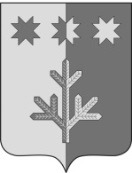 ЧУВАШСКАЯ РЕСПУБЛИКАШЕМУРШИНСКИЙМУНИЦИПАЛЬНЫЙ ОКРУГШЁМЁРШЁ МУНИЦИПАЛЛĂ ОКРУГĔН АДМИНИСТРАЦИЙ,ЙЫШĂНУАДМИНИСТРАЦИЯШЕМУРШИНСКОГОМУНИЦИПАЛЬНОГО ОКРУГАПОСТАНОВЛЕНИЕ«___»___________20     №____Шёмёршё ял.« 29  » декабря  2023 г. № 1190село ШемуршаО внесении изменений в постановление администрации Шемуршинского муниципального округа Чувашской Республики от 30 декабря 2022 г. № 29Глава Шемуршинскогомуниципального округаЧувашской Республики                   С.А. ГалкинУТВЕРЖДЕНЫпостановлением администрации Шемуршинского муниципального округаот «29»   декабря    2023 г. № 1190Объемы финансирования Муниципальной программы с разбивкой по годам реализации   -Прогнозируемый объем финансирования мероприятий муниципальной программы в 2023 - 2035 годах составляет 352,4 тыс. рублей, в том числе: в 2023 г. - 940,4 тыс. рублей; в 2024 г. - 952,0 тыс. рублей; в 2025 г. - 440,0 тыс. рублей; в 2026 - 2035 г.г. – 920,0 тыс. рублей. Объемы финансирования Муниципальной программы подлежат ежегодному уточнению исходя из возможностей бюджета Шемуршинского муниципального округа Чувашской РеспубликиОбъемы финансирования подпрограммы с разбивкой по годам реализации - Прогнозируемый объем финансирования мероприятий муниципальной программы в 2023 - 2035 годах составляет 1508,1 тыс. рублей, в том числе: в 2023 г. – 548,1 тыс. рублей; в 2024 г. – 480,0 тыс. рублей; в 2025 г. - 0,0 тыс. рублей; в 2026 - 2035 г.г. - 480,0 тыс. рублей. Объемы финансирования подпрограммы подлежат ежегодному уточнению исходя из возможностей бюджета Шемуршинского муниципального округа Чувашской Республики Объемы финансирования подпрограммы с разбивкой по годам реализации - Прогнозируемый объем финансирования мероприятий муниципальной программы в 2023 - 2035 годах составляет 1744,3 тыс. рублей, в том числе: в 2023 г. – 392,3 тыс. рублей; в 2024 г. – 472,0 тыс. рублей; в 2025 г. – 440,0 тыс. рублей; в 2026 - 2035 г.г. – 440,0 тыс. рублей. Объемы финансирования подпрограммы подлежат ежегодному уточнению исходя из возможностей бюджета Шемуршинского муниципального округа Чувашской Республики 